FOR IMMEDIATE RELEASEFEBRUARY 17, 2022KRANIUM USHERS IN THE SUN WITH “WI DEH YAH” SUPREMELY CONFIDENT NEW SINGLE IS NOW JOINED BY AN OFFICIAL MUSIC VIDEOBIGGEST NORTH AMERICAN HEADLINE TOUR TO DATE BEGINS APRIL 28TH IN PHILADELPHIA, PATICKETS FOR ALL DATES ON SALE NOWSTREAM/DOWNLOAD “WI DEH YAH” | WATCH OFFICIAL MUSIC VIDEO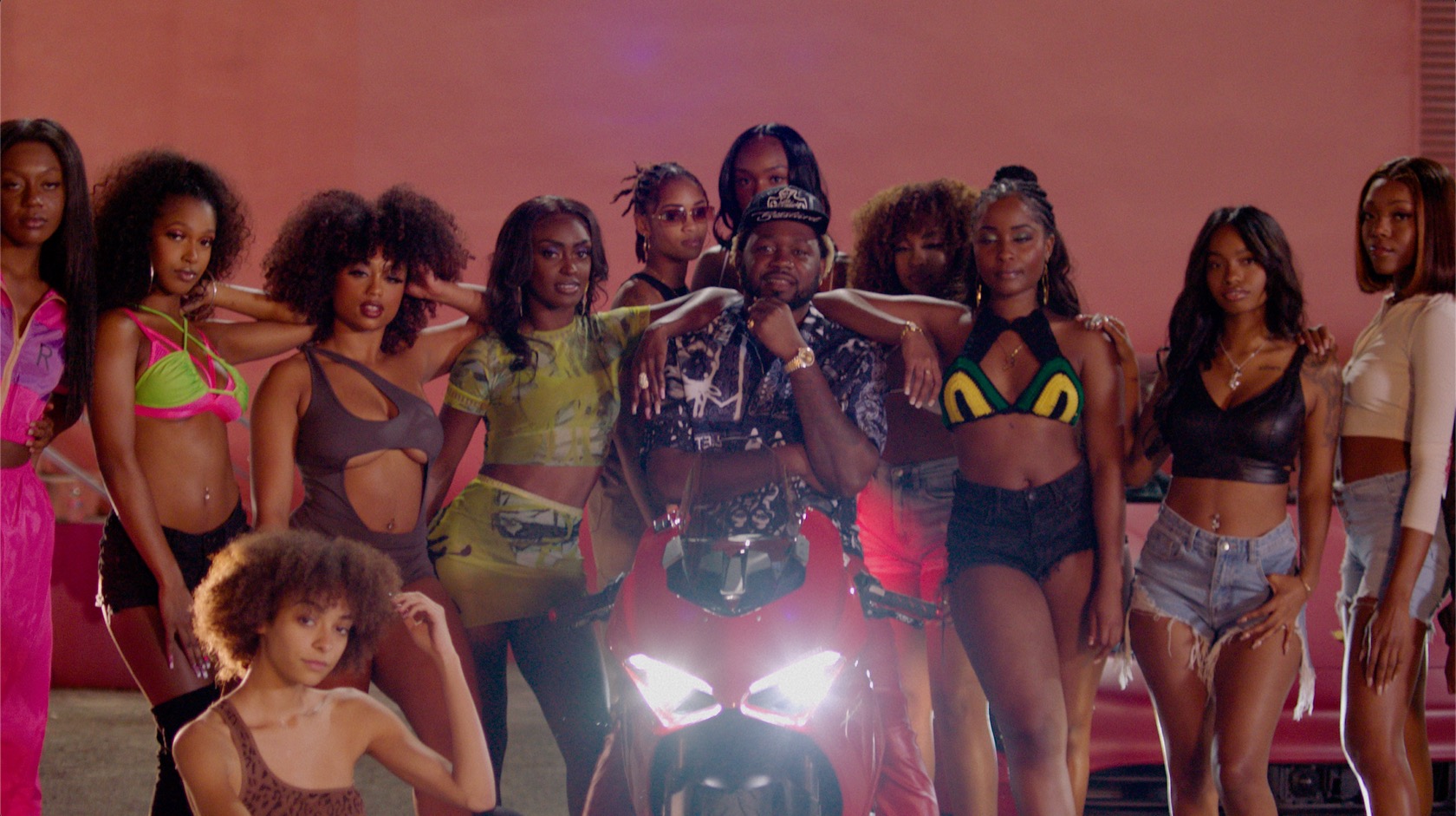 Global Dancehall superstar Kranium has unveiled the official music video for the first single from his latest project scheduled to drop later this year. “Wi Deh Yah,” co-stars popular Dancehall deejay Tanto Blacks and is streaming now via YouTube HERE. “Wi Deh Yah” – Jamaican patois for “We’re here! We’ve arrived! We outside!” –  is available now at all DSPs and streaming services HERE. Recorded in Miami, FL with GRAMMY® Award-nominated production duo Bordeaux & Non Native (H.E.R., Pop Smoke, Lil Tjay & 6lack), the enthusiastically confident track – which includes a sample of Alex Mali’s 2019 “Start It Up” – sets the tone for an edgy and upbeat new approach from Kranium, showcasing the Jamaica-born, NYC-based artist’s clever lyricism, melodic gifts, and perfectly balanced vocals which blends his signature smoothness with a bit of Dancehall street flare. With multiple plaque achievements within the U.S., Canada, and U.K. markets, Kranium is fast proving to be one of R&B/Dancehall’s greatest superstars, driving Dancehall music and culture into the future on his own characteristic terms. Kranium will celebrate “Wi Deh Yah” – as well as new music to come later this year – with his biggest North American headline tour to date. The Wi Deh Yah Tour kicks off April 28th at Philadelphia, PA’s Brooklyn Bowl and then travels through mid-May. Tickets for all announced dates are on sale now. For complete details, please visit www.officialkranium.com/tour. KRANIUMWI DEH YAH TOURNORTH AMERICA 2022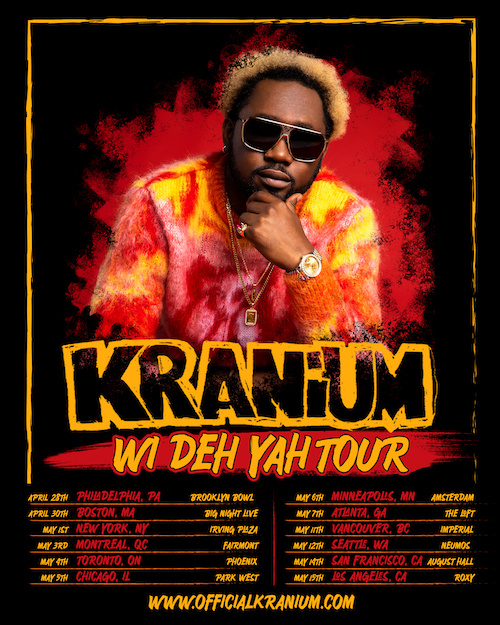 APRIL28 – Philadelphia, PA – Brooklyn Bowl30 – Boston, MA – Big Night LiveMAY1 – New York, NY – Irving Plaza3 – Montreal, QC – Fairmont4 – Toronto, ON – Phoenix5 – Chicago, IL – Park West6 – Minneapolis, MN – Amsterdam7 – Atlanta, GA – The Loft11 – Vancouver, BC – Imperial12 – Seattle, WA – Neumos14 – San Francisco, CA – August Hall15 – Los Angeles, CA – Roxy# # #CONNECT WITH KRANIUMOFFICIAL | TWITTER | INSTAGRAM | FACEBOOK | YOUTUBEFOR ALL INQUIRIESSYDNEY MARGETSONSYDNEY.MARGETSON@ATLANTICRECORDS.COM# # #